GATE PASSCentral University of PunjabName:  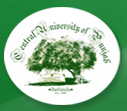 Room Allotted: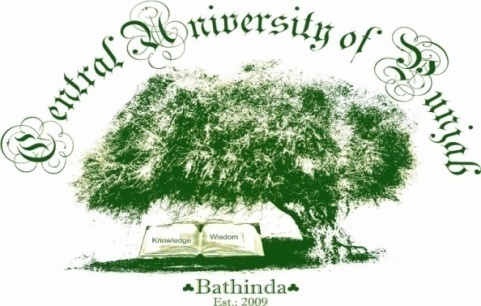 Date:Time out:Destination & Purpose:Time allowed:GATE PASSCentral University of PunjabName:  Room Allotted:Date:Time out:Destination & Purpose:Time allowed:GATE PASSCentral University of PunjabName:  Room Allotted:Date:Time out:Destination & Purpose:Time allowed:GATE PASSCentral University of PunjabName:  Room Allotted:Date:Time out:Destination & Purpose:Time allowed:GATE PASSCentral University of PunjabName:  Room Allotted:Date:Time out:Destination & Purpose:Time allowed:GATE PASSCentral University of PunjabName:  Room Allotted:Date:Time out:Destination & Purpose:Time allowed:GATE PASSCentral University of PunjabName:  Room Allotted:Date:Time out:Destination & Purpose:Time allowed:GATE PASSCentral University of PunjabName:  Room Allotted:Date:Time out:Destination & Purpose:Time allowed: